http://ukuleleunderground.com/2015/08/uke-lesson-93-imagine-john-lennon/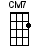 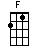 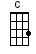 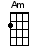 INTRO PickA - - - - - - - - - - - - - - - - - - - - - - - - - - - - - - - - - - - - - E - 3- - -3- - - 3- - -3- - - 5- - -5 - - 5- - 5- - - 5 - 6- -7 - - C - 4- - -4- - - 4 - - 4 - - -5 - - 5 - - 5 - -5- - - 5- -6 - 7 - -     x 2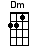 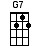 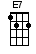 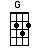 G - - - 0- - -0 - - 0- - - 0- - -0- - -0 - - 0 - - 0- - - - - - - - - STRUM PATTERN       1            2           3           4                                     D            D  DU       UD    DUD[C]  [Cmaj7]   [F]    [Am]     [Dm]     [G]   [G7]   [E7][C] Imagine [Cmaj7] there’s no [F] heaven, it’s [C] easy [Cmaj7] if you [F] try.[C] No [Cmaj7] hell be [F] low us, [C] above us [Cmaj7] only [F] sky.[F] Imagine [Am] all the [Dm] people, [G] living [C] for to-[G7]day[C] Imagine [Cmaj7] there’s no [F] countries, [C] it isn’t [Cmaj7] hard to [F] do[C] Nothing to [Cmaj7] kill or [F] ldid for, [C] and no re-[Cmaj7]-ligion [F] too[F] Imagine [Am] all the [Dm] people, [G] living [C] life in [G7] peace[F] You may [G7] say I’m a [C] dreamer,[E7] [F] but I’m [G7] not the only one,[C] [E7][F] I hope some [G7] day you’ll join us,E7] [F] and the [G7] world will [C] live as one[C] Imagine [Cmaj7] no [F] possessions, I [C] wonder [Cmaj7] if you [F] can.[C] No need for [Cmaj7] greed or [F] hunger,[C] a brother-[Cmaj7] hood of [F] man.[F] Imagine [Am] all the [Dm] people, [G] sharing all [C] the [G7] world[F] You may [G7] say I’m a [C] dreamer,[E7] [F] but I’m [G7] not the only one,[C] [E7][F] I hope some [G7] day you’ll join us,E7] [F] and the [G7] world will [C] live as one